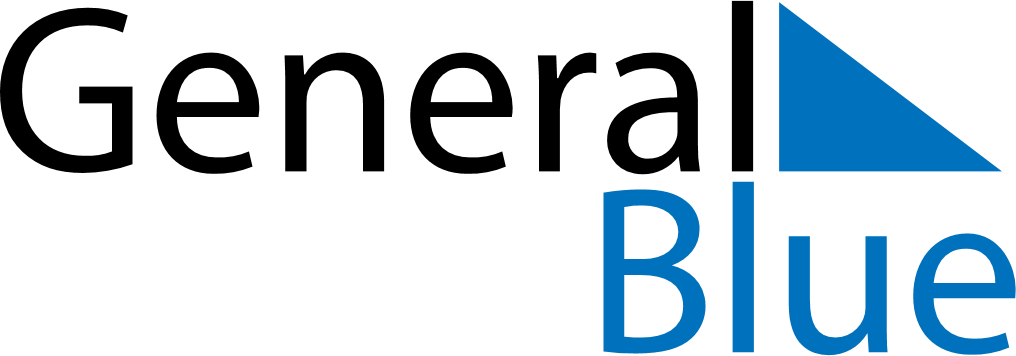 January 2023January 2023January 2023January 2023PanamaPanamaPanamaSundayMondayTuesdayWednesdayThursdayFridayFridaySaturday12345667New Year’s DayNew Year’s Day (substitute day)89101112131314Martyrs’ Day15161718192020212223242526272728293031